МИНОБРНАУКИ РОССИИфедеральное государственное бюджетное образовательное учреждение высшего образования «Приамурский государственный университет имени Шолом-Алейхема»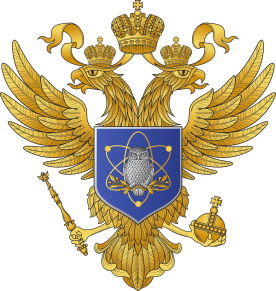 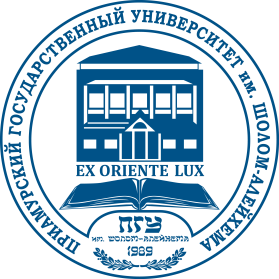 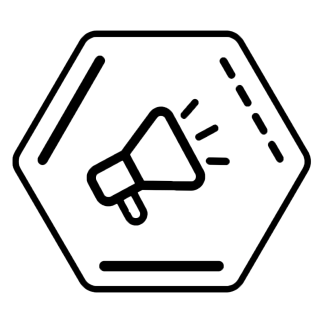 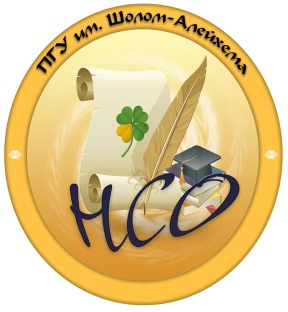 ИНФОРМАЦИОННОЕ ПИСЬМОУважаемые коллеги, студенты, аспиранты!Приглашаем Вас принять участие в Международной научно-практической конференции «Современная наука: вызовы, проблемы, решения – взгляд молодёжи», которая состоится 17-18 октября 2023 года. Для очного участия в работе приглашаются аспиранты, магистранты, студенты ВУЗов и ССУЗов других регионов России и зарубежных стран, а также учащиеся Приамурского государственного университета им. Шолом-Алейхема (возможно заочное участие).Заочное участие в конференции могут принять только студенты, магистранты и аспиранты из других регионов России и из зарубежных стран.Основные направления работы конференции:Информационные технологииТехнические наукиПсихологические наукиПедагогические наукиИсторические наукиЮридические наукиЯзыкознаниеЛитературоведениеКультура и искусствоИнформатика и техникаСоциологические наукиФизическая культура и ЗОЖЭкономические наукиЭкология и географияДля участия в конференции необходимо в срок до 06 октября 2023 года представить в управление научно-исследовательской и инновационной деятельности ПГУ им. Шолом-Алейхема  заявку на участие в конференции и текст статьи одним письмом (электронный вариант) по адресу  эл. почты: nauka@prgusa.ru  Статья может быть направлена в оргкомитет позже заявки, если находится на доработке. Высылаемый электронной почтой файл  должен содержать отметку в теме письма  «на международную научно-практическую конференцию».Каждая статья перед началом конференции должна будет пройти процедуру рецензирования, по результатам которой будет принято решение о включении статьи в сборник научных трудов материалов конференции. При получении материалов, оргкомитет в течение 7 дней отправляет в адрес автора письмо с сообщением о принятии материалов и дальнейшем их представлении на конференцию (в случае большого количества заявок участников время ответа оргкомитета может увеличиться). Авторам, отправившим материалы по электронной почте и не получившим подтверждения их получения оргкомитетом, просьба продублировать заявку.Статьи должны отвечать следующим параметрам:– постановка проблемы в общем виде и ее связь с важными научными и практическими задачами;– анализ последних исследований и публикаций, в которых рассматривались аспекты этой проблемы и на которых обосновывается автор; выделение неразрешенных раньше частей общей проблемы;– формирование целей статьи (постановка задания);– изложение основного материала исследования с полным обоснованием полученных научных результатов;– выводы исследования и перспективы дальнейших изысканий данного направления;– список литературы (оформляется в порядке упоминания в тексте).Требования к оформлению статейСтатья должна быть оформлена в соответствии со следующими требованиями:текст работы в формате *.doc или *.docx; формат страницы – А4 (210297 мм), книжная ориентация, нижнее, левое и правое поле по 2, верхнее 3;шрифт Calibri, кегль – 13, таблицы, рисунки и литература  кегель - 11; междустрочный интервал – 1; начертание обычное; абзацный отступ – 1,25 мм; выравнивание - по ширине; Объем статьи – до 6 стр.Ссылки на источники проводятся непосредственно в тексте материалов в квадратных скобках с указанием номера библиографического списка, тома и страницы.Редакционная коллегия оставляет за собой право отказа в публикации материалов, которые представлены с нарушением требований, сроков сдачи и не соответствуют тематике конференции.Образец оформления статьиИванов И.И.,студент (магистрант) ФГБОУ ВО «ПГУ им. Шолом-Алейхема»
Научный руководитель:  Петров И.И.,д.г.н., профессорНАЗВАНИЕ СТАТЬИТекст докладаЛитература:Текст статьи должен быть проверен на плагиат, его оригинальность должна составлять не менее 60%.Один научный руководитель может быть не более чем у 5 докладчиковПредполагаемый режим работы КонференцииТребования к докладуДоклад должен отражать основное содержание самостоятельного исследования и содержать вводную, основную и заключительную части. Продолжительность доклада – до 10 минут. Наличие компьютерной презентации по желанию. Время, отводящееся на обсуждение и вопросы к докладчику – до 5 минут. Подведение итогов КонференцииПо итогам секционных заседаний участники, представившие лучшие доклады, награждаются дипломами. Оглашение результатов состоится 18 октября 2023 г.По итогам конференции будет издан электронный сборник трудов материалов конференции, в который войдут наиболее актуальные и значимые статьи, прошедшие процедуру рецензирования и рекомендованные к опубликованию в сборнике бесплатно. Электронному сборнику материалов будет присвоен УДК и ISBN. Сборник будет размещён в системе РИНЦ (Российский индекс научного цитирования). Рассылка электронной версии сборника авторам будет выполнена в феврале 2024 г. Сборник материалов будет также размещен на сайте университета в разделе Наука: http://www.pgusa.ru/ru/naukaЗаявка, статья и скриншот оригинальности текста должны быть отправлены в  разных файлах. В названии файла необходимо соблюдать следующую последовательность:– Фамилия (первого автора) заявка Город (например, Иванов заявка Биробиджан);– Фамилия (первого автора) статья Город (например, Иванов статья Биробиджан); Фамилия (первого автора) статья Город (например, Иванов уникальность Биробиджан)Более подробную информацию об оформлении текста статьи вы можете получить, отправив запрос на адрес эл. почты nauka@prgusa.ru ,
в теме письма указав «оформление статьи».По всем вопросам просьба обращаться в оргкомитет:Контактный телефон: +7 (900) 418-26-05 E-mail: nauka@prgusa.ru Сайт ПГУ им. Шолом-Алейхема: http://www.pgusa.ruЗАЯВКА НА УЧАСТИЕ
Международной научно-практической конференции «Современная наука: вызовы, проблемы, решения – взгляд молодёжи»Прием заявок и статейдо 6 октября 2023 г.Открытие конференции, пленарное заседание17 октября 2023 г. Работа по секциям17 октября 2023 г.Объявление результатов конференции18 октября 2023 г.Параметры, обязательные
для заполненияПример заполненияФамилия, имя, отчество*Иванов Петр ИвановичE-mail каждого автора*condrat@mail.ru Контактный телефон (желательно, сот.)*+7-937-011-11-11Страна*РоссияГород*БиробиджанФорма участия (очное/заочное)*очнаяПолное наименование учреждения (точное официальное название)*ФГБОУ ВО «Приамурский государственный университет имени Шолом-Алейхема»Факультет*Факультет филологии, истории и журналистикиКафедра*кафедра филологии и журналистикиКурс, бакалавриат/магистратура/аспирантура/класс,  код направление подготовки, направленность*  2 курс, бакалавриат, направление 44.03.01: Педагогическое образование, направленность: Русский языкУчёная степень-Учёное звание-Должность-Название статьи*Интерактивные методы в практике обучения русскому языкуСекция*Актуальные проблемы филологии и журналистикиФамилия, имя, отчество (полностью), должность,учёная степень, учёное звание научного руководителя*Сидоров Илья Андреевич, к.филол.н., доцентКоличество страниц в статье4Оригинальность текста (приложить скрин)*70%